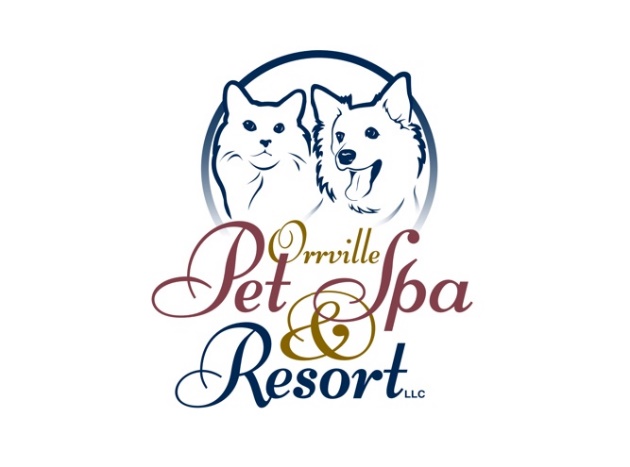 In consideration of good and valuable consideration, the receipt and sufficiency of which is hereby acknowledged, I, the undersigned, herby grant to “The Orrville Pet Spa & Resort” and their agents the right to use my name, biographical information, photographs, images, story and/or testimonial, in whole or in part, and without restriction as to changes or alterations. The rights granted herein shall extend in perpetuity, unless revoked in writing to The Orrville Pet Spa & Resort by me throughout the world and for any purpose whatsoever, including without limitation for marketing and advertising purpose of Orrville Pet Spa & Resort, and in any and all media, including without limitation Orrville Pet Spa & Resort website(s). I acknowledge the The Orrville Pet Spa & Resort has no obligation to return any photographs or images to me. I hereby RELEASE, WAIVE and FOREVER DISCHARGE any and all claims arising out of, or in connection with, such use by the Orrville Pet Spa & Resort, including without limitations any and all claims for libel for invasion or privacy. I hereby warrant and represent that I am at least 18 years of age and have the right to contract in my own name. I have read the above Release and am fully familiar with the contents thereof. This Release contains the entire agreement between the parties hereto as to the subject matter contained herein. _______________________          _______________________                 ____________________ Client Signature                                Printed Name                                           Date